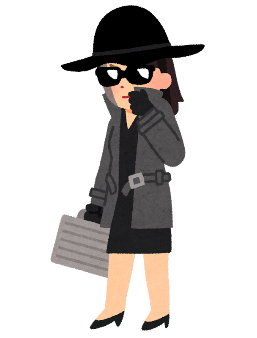 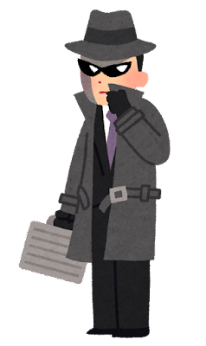 What will the spy do?1.What do you do when you are free?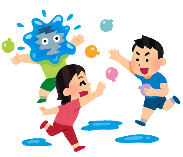 When I am free, I ______________________________.2.What do you do when you are at home?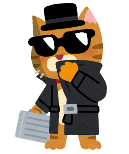 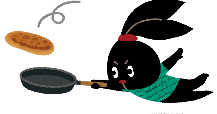 When I am at home, I ______________________________.